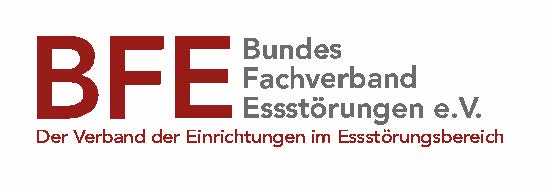 
Anmeldung zur Mitgliederversammlung des Bundesfachverbandes Essstörungen e.V. am 02. und 03. April 2020 in München Rücksendung per Mail bitte bis spätestens Montag, den 20. März 2020 an: mailto:bfe-essstoerungen@gmx.deIch / wir nehmen an der Mitgliederversammlung desBundesfachverbandes Essstörungen e.V. teil.Name der Einrichtung: 	Anschrift:		Mail: 			Name der Teilnehmer*nnen: 	Name der Teilnehmer*nnen: 	Name der Teilnehmer*nnen: 	Name der Teilnehmer*nnen: 	Ich / wir nehme/n an der Abendveranstaltung am 02. April 2020 verbindlich teilName der Teilnehmer*nnen: 	Name der Teilnehmer*nnen: 	Name der Teilnehmer*nnen: 	Name der Teilnehmer*nnen: 	Datum: 				Unterschrift: